Walken und Natur in LapplandVom 23. bis 30. Mai 2015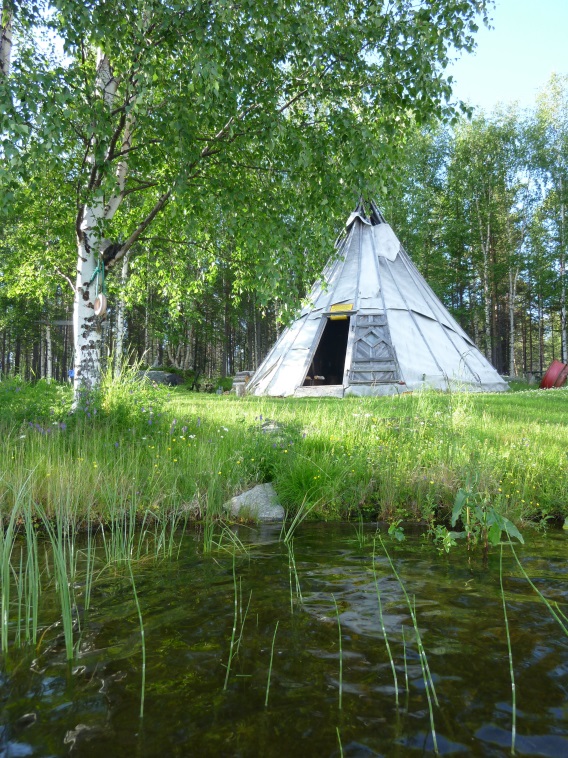 Kota am SeminarplatzLiebe WalkerInnen und FreundInnen,Eine Woche lang WALKEN und NATUR in LAPPLAND:Der  Inarisee, der heilige See der Samen,  liegt in einem der letzten Wildnisgebiete Nordeuropas in Finnland, etwa 300 Km nördlich vom Polarkreis.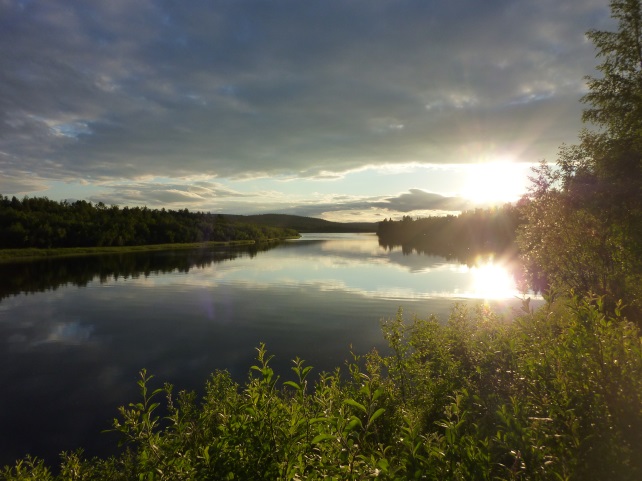 Mai ist die Zeit im hohen Norden, in der die Sonne nicht untergeht.Die Vegetation erwacht aus dem langen Winterschlaf  und man kann dem Wachstum der Birkenblätter lauschen… die Zugvögel kommen nach und nach an den See zurück.Seminarinhalt: - Kennenlernen bzw. Vertiefen von WALKING IN YOUR SHOES ®-	 Erlernen bzw. Vertiefen der Technik des schamanischen Reisens - Walks und schamanische Reisen zu Themen, die jetzt anstehen (individuell    und kollektiv)-	Stärkung der eigenen Intuition im Kontakt mit der Natur                                                                                                                       Da Walken und bewusstes Wahrnehmen der Natur im Mittelpunkt stehen, werden wir kurze, leichte Wanderungen unternehmen, zum Teil in Begleitung eines Wildnisführers, der uns die örtlichen Besonderheiten aufzeigt und erklärt.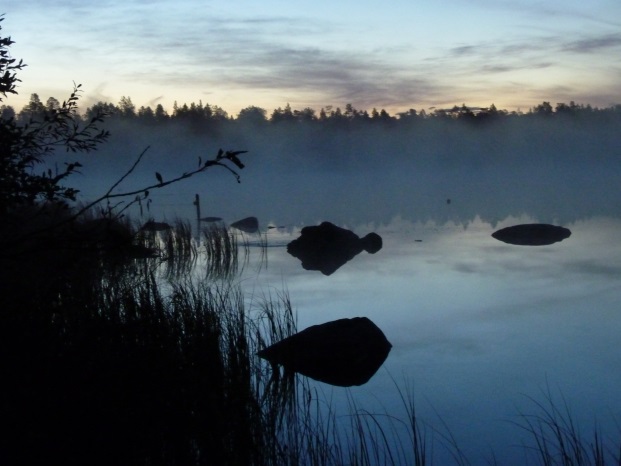 An einem Tag besuchen wir das Samimuseum in Inari. Dort können wir uns über die Geschichte und Traditionen der Urbevölkerung informieren und landestypisches Kunsthandwerk erwerben.Organisatorisches	Sie reisen per Flugzeug nach Ivalo.Von Ivalo aus fahren wir gemeinsam im Mietauto/Boot zu einem traditionellen Samiholzhaus mit Sauna  direkt am See.Die Verpflegung ist nach Wunsch der Teilnehmer vegetarisch oder landestypisch (v. a. Fisch, direkt vom See) und wird teilweise von uns selbst zubereitet.Preise pro Person:Übernachtungskosten		  	 			 ca.	€ 100.-*Brunch und Abendessen	                   			 ca.   € 20.-/Tag*Weitere Transportkosten vor Ort	  			ca.    € 200.-*Flug München/Rovaniemi oder Ivalo und Zurück          	  z.Z. € 450.-*Seminarpreis für Einzelpersonen/Paare	    	              € 460.-/820.-* Die angegebenen Preise, außer dem Seminarpreis, sind ungefähre Angaben bei 5-6Teilnehmern.Zu mir: 						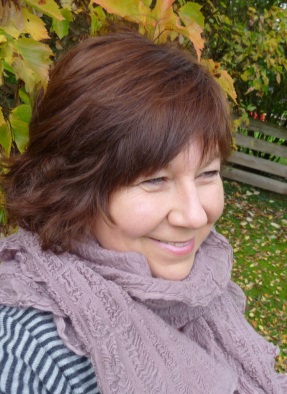 1961 im Elsass geboren                                                        Studium der Germanistik an der Universität Strasbourg               1987 Umzug nach Deutschland                                   Heilpraktikerin                                                             Ausbildungen in klassischer und miasmatischer Homöopathie, Jin Shin Jyutsu, Walking in Your Shoes und Schamanismus            Eigene Praxis seit 2005                                                               Seminare im In- und Ausland seit 2006Für weitere Informationen melden Sie sich bitte bei mir. Ich freu mich!